UNIVERSITETI I PRISHTINËS 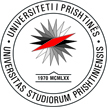 “HASAN PRISHTINA”FAKULTETI I SHKENCAVE MATEMATIKE NATYRORERr. Eqrem Çabej, 10000 Prishtinë, Republika e KosovësTel: +381-38-249-873  E-mail: fshmn@uni-pr.edu  www.uni-pr.eduKëshilli  i Fakultetit	                                 	 LISTA E ANËTARËVE TË KËSHILLIT TË  FSHMN-së                                                               2020-2024Nr.Emri dhe mbiemri                                                 Nënshkrimi1.Prof. Dr. Idriz Vehapi                          Dekan2.Prof. Asoc. Dr. Avni Berisha             Prodekan3.Prof. Ass. Dr. Kajtaz Bllaca               Prodekan4Prof. Asoc. Dr. Sefer Avdiaj              Prodekan5.Prof. Ass. Dr. Valbon Bytyqi 6.Prof. Asoc. Dr. Bashkim Thaçi7.Prof. Asoc. Dr. Arsim Ejupi8.Prof. Ass. Dr. Edmond Aliaga9.Prof. Ass. Dr. Elver Bajrami10.Prof. Dr. Kemajl Kurteshi11.Prof. Dr. Ramë Vataj12.Prof. Asoc. Dr. Bardha Korça13.Prof. Dr. Majlinda Daci-Ajvazi14.Prof. Asoc. Dr. Ramiz Hoti15.Prof. Dr. Kasum Letaj16.Prof. Asoc. Dr. Ibrahim Ramadani17Prof. Ass. Dr. Makfire Sadiku18.Prof. Dr. Muhib Lohaj19.Prof. Ass. Dr. Armend Shabani20.Prof. Dr. Tahir Arbneshi21.Prof. Dr. Elez Krasniqi22.Prof. Ass. Dr. Bujar Fejzullahu23.Prof. Dr. Sevdije Govori- Odai 24.Prof. Ass. Dr. Eliot Bytyçi 25.Prof. Asoc. Dr. Bekim Gashi 26.Prof. Ass. Dr. Menderes Gashi27.Prof. Dr. Ferdije Zhushi-Etemi28. Prof. Ass. Dr. Albana Mehmeti29.Prof. Dr. Avdulla Alija30.Prof. Asoc. Dr. Arleta Rifati-Nixha31.Ass. Dr. Hamide Ibrahimi32.Ass. Msc. Naim Berisha33Ass. Dr. Kaltrina Jusufi34Prof. Ass. Dr. Ilir Mazreku35.Ass. Msc. Miranda Misini36.Prof. Ass. Dr. Fitim Humolli37Ass. Msc. Bujar Kadriaj38Ass. Msc. Alban Hyseni39Mimoza Alaj-Konjuvca40.Fiton Hoxha 41.Medina Kqiku